Recapitulare – Vrăjitorul din Oz                   după Lyman Frank BaumRecițiti fragmentul din manualul de Comunicare în limba română de la pagina 88.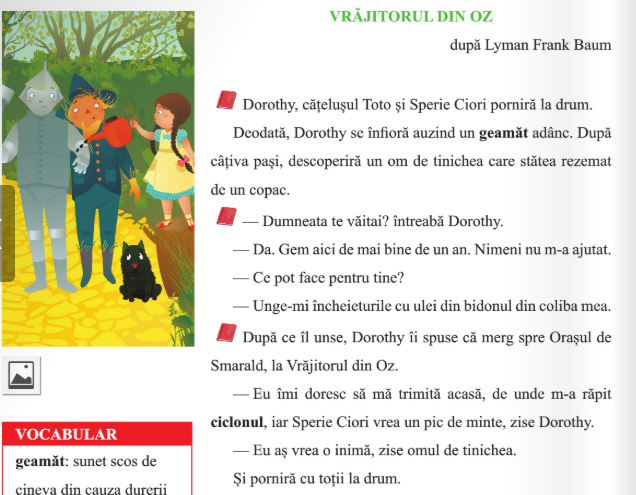 Răspunde în propoziții la următoarele întrebări:Care sunt personajele din acest fragment?______________________________________________________________________________________________________________________________________________________________________________________________________De ce gemea omul de tinichea?______________________________________________________________________________________________________________________________________________________________________________________________________Cine o răpise pe Dorothy?______________________________________________________________________________________________________________________________________________________________________________________________________Ce își dorea Sperie Ciori?______________________________________________________________________________________________________________________________________________________________________________________________________Scrie cuvinte cu sens opus pentru următoarele cuvinte:Găsește cuvântul cu înțeles asemănător pentru:vijelie - …………………………………………………………cărare - …………………………………………………………Ce îşi dorea fiecare personaj?Dorothy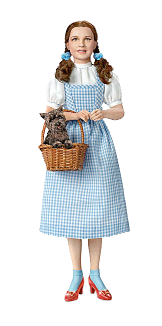                              ............................................................................                             ............................................................................                             ............................................................................                             ............................................................................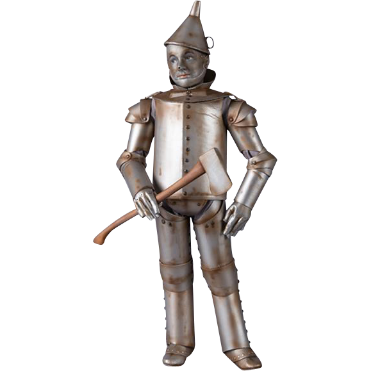 Omul de Tinichea                                                                                                   ..........................................................                                       ..........................................................   ............................................................                                      ..........................................................                                             ..........................................................                                                ...........................................................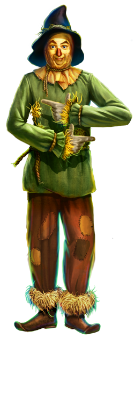 Sperie-Ciori                             ............................................................................                              ............................................................................                             ............................................................................                             ............................................................................Cum îți imaginezi că arată Vrăjitorul din Oz? Descrie-l în 4-5 propoziții.____________________________________________________________________________________________________________________________________________________________________________________________________________________________________________________________________________________________________________________________________________________________________________________________________________________________________________________________________________________________________________________________________________________________________________________________________________________________________________________________________________________prieten – laș - deasă –ușor – uscate – a porni – mare – puțin – 